Муниципальное бюджетное учреждение дополнительного образования Центр детского творчества «Выйский»ИНФОРМАЦИЯ  о возможности и условиях получения психолого – педагогической, медицинской и социальной помощиУважаемые родители и учащиеся! Необходимую педагогическую поддержку можно получить у администрации и педагогов МБУ ДО ЦДТ «Выйский»Также предлагаем ВАМ в необходимых случаях обратиться в следующие организации:Экстренная психологическая помощь Всероссийский «Телефон доверия» 8-800-2000-122(звонок бесплатный с любого телефона круглосуточно)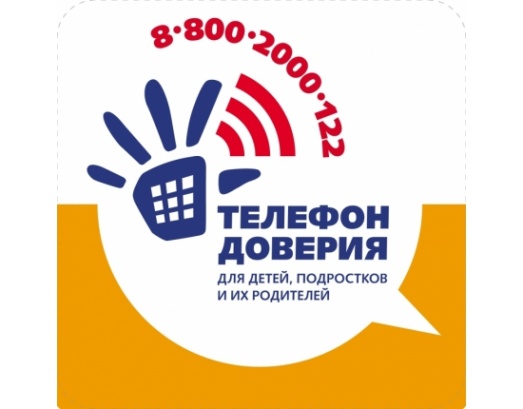 Экстренная психологическая помощь министерства здравоохранения Свердловской областиТелефоны:8 800 300-83-83 (для детей и подростков).8 800 300-11-00 (для взрослых).Круглосуточно, анонимно, бесплатно.Молодежная линия Телефона доверия в г. Нижнем ТагилеТелефон:8 (3435) 41-39-85 (ежедневно c 18.00 до 08.00)Почта доверия е-mail: help-nt@mail.ruГосударственное бюджетное учреждение социального обслуживания населения Свердловской области «Социально-реабилитационный центр для несовершеннолетних Ленинского района города Нижний Тагил»Адрес:Свердловская обл., Нижний Тагил г., ул. Черных, 11Телефон:+7 (3435) 48-67-82, +7 (3435) 24-49-83Часы работы:пн-пт 09:00-18:00ГАУ СОН СО «Комплексный центр социального обслуживания населения Ленинского района города Нижнего Тагила»(бытовые, медицинские, психологические, педагогические, правовые, экономические)Адрес: 622034, Свердловская область, г. Нижний Тагил, ул. Пархоменко, 16Телефон: 8(3435) 41-14-95, 41-71-96Электронная почта: csonlen@mail.ruТерриториальная комиссия по делам несовершеннолетних и защите их прав Ленинского района г. Н. ТагилАдрес: ул. Горошникова, 56 каб. 423Телефон: 8(3435) 25-15-33Государственное бюджетное учреждение здравоохранения Свердловской областиДетская городская больница №3 город Нижний ТагилАдрес:Свердловская область, Нижний Тагил, ул. Черных, 28Телефон:24-17-11, 24-12-11МУ СОЦИАЛЬНОГО ОБЕСПЕЧЕНИЯ МОЛОДЕЖИ "ДВОРЕЦ МОЛОДЕЖИ (социально-психологическая помощь подросткам и молодежи)Адрес:Свердловская область, г. Нижний Тагил, 622036, г. Нижний Тагил, ул. ЦИОЛКОВСКОГО, 19Время работы: пн-пт 10.00-20.00 без перерыва, сб-вс выходнойТелефон:8(3435) 41-10-20, 41-95-92Территориальная комиссия Ленинского района по делам несовершеннолетних и защите их правАдрес:Нижний Тагил, Красноармейская, 36 / Горошникова, 56, 423 офис (4 этаж)Телефон:8 (3435) 25-15-33Электронный адрес:   tkdn-len@mail.ruМуниципального общеобразовательного учреждения  средней  общеобразовательной школы «Центр образования №1»(служба практической психологии)Адрес:Свердловская область,Нижний Тагил, ул. Карла Либкнехта, 30,Телефон:  43-47-88Электронный адрес:  co_1@mail.ruУправление социальной защиты населенияАдрес:Свердловская обл., Нижний Тагил г., ул. Карла Маркса, 42Телефон:+7 (3435) 41-92-61Часы работы:пн-чт 09:00-18:00; пт 09:00-17:00Государственное автономное учреждение социального обслуживания населения Свердловской области«Центр социальной помощи семье и детям города Нижний Тагил»Адрес:Свердловская область, г. Нижний Тагил, ул. Максарёва, д. 11
Телефон:8(3435) 31-95-12,Электронный адрес: dzr-sd@gov66.ruЦентр социально-психологической помощи подросткам и молодежи «Грань»Директор: Алексеенко Наталья ГригорьевнаВремя работы: с 10:00 до 20:00Телефон: 8(3435) 41-10-20Отделение по делам несовершеннолетних ОП №16 ММУ МВД России «Нижнетагильское»Адрес: Свердловская область, г. Нижний Тагил, ул. Островского, 1 каб. № 63Телефон: 8(3435) 97-64-23Всероссийский бесплатный телефон доверия для женщин, подвергшихся домашнему насилиюТелефон:8 800 7000 600 (с 09.00 до 21.00)Областной специализированный центр медико-социальной реабилитации больных наркоманией «УРАЛ БЕЗ НАРКОТИКОВ»Телефон:8 800 3333 118 (бесплатная горячая линия).Ресурс Свердловского областного центра профилактики и борьбы со СПИДТелефон:8 (343) 31-000-31 (будни с 9 до 20 часов)«Единый социальный телефон» Министерства социальной политики Свердловской области:консультации о государственных социальных услугах и мерах социальной поддержки, установленных федеральным и областным законодательствомТелефон:8 800 300 8 100(с 8:30 до 17:30 с понедельника по пятницу